В дополнение к информации, содержащейся в Документе 3, имею честь представить Конференции, в приложении, кандидатуру:г-на Стэнли Каиге КИБЕ (Республика Кения)на пост члена Радиорегламентарного комитета. Д-р Хамадун И. ТУРЕ
Генеральный секретарьПриложение: 1
Комиссия по связи КенииИсх.: CCK/CPА/39013 января 2014 годаГ-ну Хамадуну Туре,Генеральному секретарюМеждународного союза электросвязиPlace des Nations1211 Geneva 20SwitzerlandУважаемый господин,Предмет:	Кандидатура г-на Стэнли Каиге Кибе для выборов в Радиорегламентарный комитет (РРК) МСЭ в ходе Полномочной конференции МСЭ 2014 годаСсылаясь на Ваше Циркулярное письмо CL-165 от 21 октября 2013 года, имеем честь сообщить Вам, что Республика Кения представит своего кандидата в члены Радиорегламентарного комитета (РРК). В связи с этим мы хотели бы представить кандидатуру г-на Стэнли Каиге Кибе для переизбрания в РРК.Г-н Кибе в настоящее время является членом РРК и его Председателем на период 2013/2014 годов и  был избран на Полномочной конференции в 2010 году. Г-н Кибе получил признание как национальный и международный эксперт, обладающий обширным опытом и знаниями в области радиосвязи. Он также обладает большим профессиональным опытом и квалификацией в технических и регуляторных областях. В течение последних 27 лет г-н Кибе активно участвовал в деятельности всех трех Секторов МСЭ, особенно МСЭ-R. Он обладает обширным опытом в области электросвязи и неоднократно демонстрировал высокий уровень приверженности своим обязанностям как на местном уровне, так и в международных кругах.Правительство Кении поддерживает кандидатуру г-на Кибе для избрания в РРК, и мы также  выражаем ему нашу поддержку в этом деле. Данная информация направляется Вам для принятия дальнейших мер в соответствии с правилами и регламентами МСЭ. К настоящему прилагается его анкета для Вашего сведения и дальнейшего использования.Прошу принять, г-н Генеральный секретарь, заверения в моем самом высоком уважении.Искренне Ваш,(подпись)Фрэнсис В. Вангузи, MBS
Генеральный директорСТЭНЛИ КАИГЕ КИБЕ______________Полномочная конференция (ПК-14)
Пусан, 20 октября – 7 ноября 2014 г.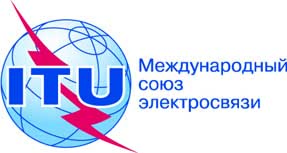 ПЛЕНАРНОЕ ЗАСЕДАНИЕДокумент 24-RПЛЕНАРНОЕ ЗАСЕДАНИЕ13 января 2014 годаПЛЕНАРНОЕ ЗАСЕДАНИЕОригинал: английскийЗаписка Генерального секретаряЗаписка Генерального секретаряКАНДИДАТУРА НА ПОСТ члена 
Радиорегламентарного комитета КАНДИДАТУРА НА ПОСТ члена 
Радиорегламентарного комитета Полномочная конференция 
Международного союза электросвязиПусан, Корея, 20 октября – 7 ноября 2014 годаКандидат от Республики Кении 
для переизбрания в члены 
Радиорегламентарного комитета МСЭ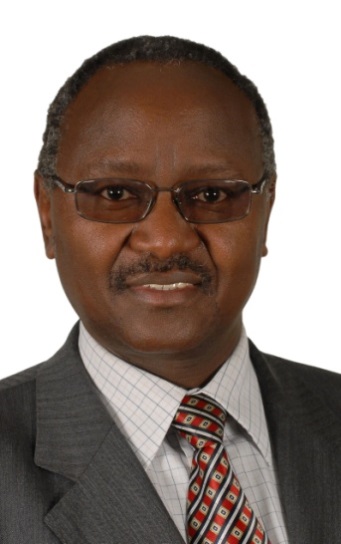 ЛИЧНЫЕ ДАННЫЕЛИЧНЫЕ ДАННЫЕЛИЧНЫЕ ДАННЫЕФамилия, имя:КИБЕ, Стэнли КаигеКИБЕ, Стэнли КаигеКонтактная информация:P.O. Box 24443Karen 00502Nairobi, KENYAТел.: 	служебный:	+254 20 4242245, 4242445
сотовый:	+254 722 510013, +41 79 104 6536Эл. почта: 	kibe@cck.go.keP.O. Box 24443Karen 00502Nairobi, KENYAТел.: 	служебный:	+254 20 4242245, 4242445
сотовый:	+254 722 510013, +41 79 104 6536Эл. почта: 	kibe@cck.go.keДата рождения17 мая 1955 года17 мая 1955 годаГражданство:КениецКениецСемейное положение:Женат, имеет троих детейЖенат, имеет троих детейПРОФЕССИОНАЛЬНАЯ ДЕЯТЕЛЬНОСТЬПРОФЕССИОНАЛЬНАЯ ДЕЯТЕЛЬНОСТЬПРОФЕССИОНАЛЬНАЯ ДЕЯТЕЛЬНОСТЬАвгуст 2005 г. – н/вАвгуст 2005 г. – н/вДиректор по вопросам управления спектром радиочастот, Комиссия по связи Кении2005 г.2005 г.Директор по вопросам соблюдения условий лицензирования и стандартов, Комиссия по связи Кении1999–2005 гг.1999–2005 гг.Помощник Директора по вопросам стандартов, одобрения типов и нумерации, Комиссия по связи Кении1986–1999 гг.1986–1999 гг.Старший исполнительный инженер, Управление спектром радиочастот,
Корпорация почт и электросвязи Кении, Комиссия по связи Кении1984–1986 гг.1984–1986 гг.Старший исполнительный инженер, проекты по инженерным проблемам, передаче и радио, Корпорация почт и электросвязи Кении1982–1984 гг.1982–1984 гг.Исполнительный инженер, основные строительные работы/передача и радио, Корпорация почт и электросвязи Кении1979–1982 гг.1979–1982 гг.Инженер-стажер, Корпорация почт и электросвязи КенииОБРАЗОВАНИЕОБРАЗОВАНИЕОБРАЗОВАНИЕ1976–1979 гг.1976–1979 гг.Учеба в университете. Бакалавр наук (с отличием) (электротехника, электросвязь и микроволны), Университет НайробиДругие направления обученияДругие направления обученияКурсы по радиосвязи, управлению использованием частот, регулированию электросвязи, руководству и управлениюУЧАСТИЕ В ОСНОВНЫХ КОНФЕРЕНЦИЯХ И СОБРАНИЯХ МСЭУЧАСТИЕ В ОСНОВНЫХ КОНФЕРЕНЦИЯХ И СОБРАНИЯХ МСЭУЧАСТИЕ В ОСНОВНЫХ КОНФЕРЕНЦИЯХ И СОБРАНИЯХ МСЭ1986 г.1986 г.Первая сессия Региональной административной радиоконференции МСЭ по вопросам планирования телевизионного радиовещания ОВЧ/УВЧ в африканской зоне радиовещания и в соседних странах  (AFBC) (Найроби)1987 г.1987 г.Всемирная административная радиоконференция по подвижным службам (ВАРК Подв-87) (Женева)1988 г.1988 г.Всемирная административная радиоконференция по геостационарной спутниковой орбите и планированию частотных полос, ее использующих (ВАРК Орб-88) (Женева). Заместитель Председателя Регламентарного комитета (Женева)1992 г.1992 г.Всемирная административная радиоконференция (ВАРК-92)(Малага – Торремолинос, Испания)1995 г.1995 г.Два собрания Всемирной конференции радиосвязи 1995 года (ВКР-95), Подготовительное собрание к Конференции (ПСК-95) и Всемирная конференция радиосвязи 1995 года (ВКР-95), делегат от Кении (Женева)1996 г.1996 г.Собрание ИК1 МСЭ-R в Санта-Роза (Калифорния, США)1997 г.1997 г.ИК1 МСЭ-R (Женева)1999 г.1999 г.−	Собрание ИК1 МСЭ-R в Ассене, Нидерланды−	Двухгодичное собрание Африканской конференции по радиосвязи (АКР-99) (Габероне, Ботсвана), на котором представил документ по управлению частотами и их использованию2000 г.2000 г.Совет МСЭ (Женева) и Всемирная ассамблея по стандартизации электросвязи (ВАСЭ-2000) (Монреаль, Канада)2001–2004 гг.2001–2004 гг.Собрания исследовательской комиссии МСЭ-T по IMT-2000 и последующим системам2004 г.2004 г.Глава делегации на Всемирной ассамблее по стандартизации электросвязи МСЭ (ВАСЭ-04) (Флорианополис, Бразилия)2005 г.2005 г.Собрание Консультативной группы по стандартизации электросвязи МСЭ (КГСЭ)2006 г.2006 г.Заместитель главы делегации на Региональной конференции по радиосвязи МСЭ-R по планированию наземного цифрового телевизионного вещания в Районе 1 и частях Района 3 (РКР-06). Председатель Комитета 4 Региональной конференции по радиосвязи по пересмотру Женевского соглашения 1989 года (РКР-06-Пересм. GE89)2007 г.2007 г.Собрание Консультативной группы по радиосвязи (КГР) (Женева)Избран заместителем Председателя 1-й Исследовательской комиссии МСЭ-R на Ассамблее радиосвязи МСЭ (АР-07). Глава делегации на Всемирной конференции радиосвязи 2007 года (ВКР-07) (Женева)2010 г.2010 г.Избран членом Радиорегламентарного комитета МСЭ2012 г.2012 г.Принимал участие во Всемирной конференции радиосвязи в качестве избранного члена РРК2013 г.2013 г.Заместитель Председателя Радиорегламентарного комитета МСЭ2014 г.2014 г.Председатель Радиорегламентарного комитета МСЭНАЗНАЧЕНИЯ В МСЭНАЗНАЧЕНИЯ В МСЭНАЗНАЧЕНИЯ В МСЭ1991–1994 гг.1991–1994 гг.Принимал участие в проекте МСЭ по разработке головного плана МСЭ по развитию морской радиосвязи в Африке2006−2007 гг.2006−2007 гг.Заключил контракт с МСЭ на основе Соглашения о специальных услугах № 9RAF/01/056.1150 C6 об оказании помощи в национальном восстановлении Сомали после 13 лет гражданской войны. Круг ведения в рамках этого контракта предусматривал, в частности: i)	подготовку политических и регуляторных основ для управления использованием спектра в Сомали;ii)	подготовку процедур распределения и координации частот в Сомали;iii)	разработку первого проекта национальной таблицы распределения частот Сомали; iv)	внесение предложений о методике исчисления лицензионных сборов, выплачиваемых за различные услуги радиосвязи;v)	разработку плана действий по компьютеризации управления частотами;vi)	разработку лицензий на использование частот, а также структуры национального регистра частот;vii)	определение организационной структуры и описание должностных обязанностей для национального агентства Сомали по управлению частотами. КРАТКИЕ СВЕДЕНИЯ О РАБОТЕКРАТКИЕ СВЕДЕНИЯ О РАБОТЕКРАТКИЕ СВЕДЕНИЯ О РАБОТЕГ-н Стэнли К. КИБЕ обладает 34-летним опытом работы в области электросвязи, из которых 28 лет посвятил работе в сфере управления использованием спектра. С 2005 года был Директором по вопросам управления использованием спектра радиочастот в Комиссии по связи Кении, которая является регуляторным органом Кении в области ИКТ. Был одним из ведущих лиц при подготовке в Кении к всемирным и региональным конференциям радиосвязи МСЭ, присутствовал и принимал активное участие в работе этих собраний МСЭ, а также собраний по радиосвязи в рамках Восточноафриканского сообщества. Г-н Кибе участвовал в работе собраний Консультативной группы по радиосвязи (КГР) МСЭ, а также Консультативной группы по стандартизации электросвязи (КГСЭ). В 1990 году принимал участие в работе группы администраций и организаций МККР, занимающейся будущими методами работы и организациями МККР. Участвовал в работе Добровольной группы экспертов (ДГЭ), которая изучала Регламент радиосвязи и давала рекомендации по его упрощению, и принимал участие в различных семинарах и собраниях МСЭ. Г-н Кибе играл важную роль в разработке национальной таблицы распределения частот Кении, а начиная с 1996 года по настоящее время – в модернизации средств радиоконтроля страны с возможностью радиопеленгации. Он неоднократно готовил документы по вопросам управления использованием спектра, а также был участником групп и представлял документы на многих форумах по инженерным вопросам и отраслевых форумах. Г-н Кибе в прошлом постоянно участвовал в работе 1-й Исследовательской комиссии МСЭ-R, а с 2007 по 2010 год был заместителем ее Председателя. Г-н Кибе является членом Радиорегламентарного комитета МСЭ после его избрания на этот пост на Полномочной конференции 2010 года (ПК-10). В настоящее время является Председателем РРК. Г-н Стэнли К. КИБЕ обладает 34-летним опытом работы в области электросвязи, из которых 28 лет посвятил работе в сфере управления использованием спектра. С 2005 года был Директором по вопросам управления использованием спектра радиочастот в Комиссии по связи Кении, которая является регуляторным органом Кении в области ИКТ. Был одним из ведущих лиц при подготовке в Кении к всемирным и региональным конференциям радиосвязи МСЭ, присутствовал и принимал активное участие в работе этих собраний МСЭ, а также собраний по радиосвязи в рамках Восточноафриканского сообщества. Г-н Кибе участвовал в работе собраний Консультативной группы по радиосвязи (КГР) МСЭ, а также Консультативной группы по стандартизации электросвязи (КГСЭ). В 1990 году принимал участие в работе группы администраций и организаций МККР, занимающейся будущими методами работы и организациями МККР. Участвовал в работе Добровольной группы экспертов (ДГЭ), которая изучала Регламент радиосвязи и давала рекомендации по его упрощению, и принимал участие в различных семинарах и собраниях МСЭ. Г-н Кибе играл важную роль в разработке национальной таблицы распределения частот Кении, а начиная с 1996 года по настоящее время – в модернизации средств радиоконтроля страны с возможностью радиопеленгации. Он неоднократно готовил документы по вопросам управления использованием спектра, а также был участником групп и представлял документы на многих форумах по инженерным вопросам и отраслевых форумах. Г-н Кибе в прошлом постоянно участвовал в работе 1-й Исследовательской комиссии МСЭ-R, а с 2007 по 2010 год был заместителем ее Председателя. Г-н Кибе является членом Радиорегламентарного комитета МСЭ после его избрания на этот пост на Полномочной конференции 2010 года (ПК-10). В настоящее время является Председателем РРК. Г-н Стэнли К. КИБЕ обладает 34-летним опытом работы в области электросвязи, из которых 28 лет посвятил работе в сфере управления использованием спектра. С 2005 года был Директором по вопросам управления использованием спектра радиочастот в Комиссии по связи Кении, которая является регуляторным органом Кении в области ИКТ. Был одним из ведущих лиц при подготовке в Кении к всемирным и региональным конференциям радиосвязи МСЭ, присутствовал и принимал активное участие в работе этих собраний МСЭ, а также собраний по радиосвязи в рамках Восточноафриканского сообщества. Г-н Кибе участвовал в работе собраний Консультативной группы по радиосвязи (КГР) МСЭ, а также Консультативной группы по стандартизации электросвязи (КГСЭ). В 1990 году принимал участие в работе группы администраций и организаций МККР, занимающейся будущими методами работы и организациями МККР. Участвовал в работе Добровольной группы экспертов (ДГЭ), которая изучала Регламент радиосвязи и давала рекомендации по его упрощению, и принимал участие в различных семинарах и собраниях МСЭ. Г-н Кибе играл важную роль в разработке национальной таблицы распределения частот Кении, а начиная с 1996 года по настоящее время – в модернизации средств радиоконтроля страны с возможностью радиопеленгации. Он неоднократно готовил документы по вопросам управления использованием спектра, а также был участником групп и представлял документы на многих форумах по инженерным вопросам и отраслевых форумах. Г-н Кибе в прошлом постоянно участвовал в работе 1-й Исследовательской комиссии МСЭ-R, а с 2007 по 2010 год был заместителем ее Председателя. Г-н Кибе является членом Радиорегламентарного комитета МСЭ после его избрания на этот пост на Полномочной конференции 2010 года (ПК-10). В настоящее время является Председателем РРК. 